التقرير الفني للمهندس المشرف 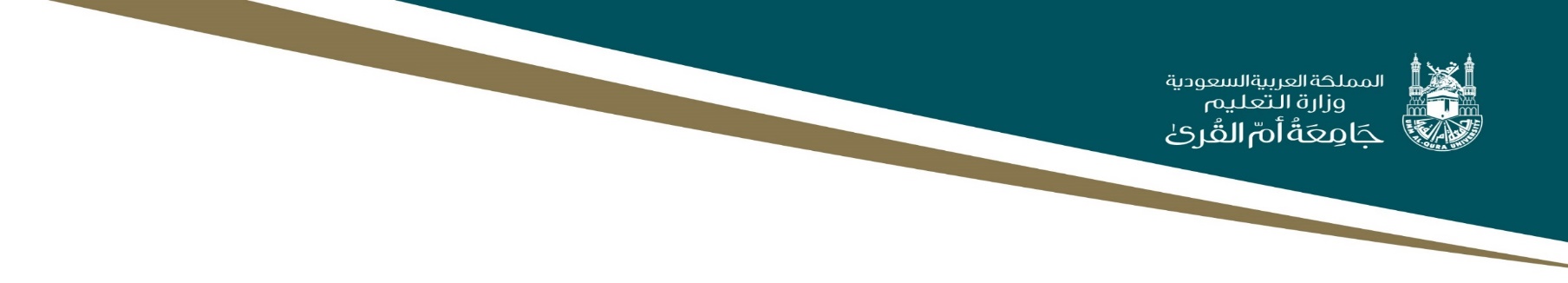 		اليوم /                        ساعة الزيارة /                          التاريخ       /     /     14هـإفادة الجهة المستفيدة (المُبلغ): ـــ		اليوم /                        ساعة الزيارة /                          التاريخ       /     /     14هـإفادة مقاول الصيانة: ـــاليوم /                        ساعة الزيارة /                          التاريخ       /     /     14هـإفادة المهندس المشرف: ـــأنجز                                  لم تنجز                                                                          المشرف على إدارة التشغيل والصيانة                                                                                                                                                      والخدمات العامة									        م. عبد المحسن بن عودة الاحمديمعلومات المبنىنوع البلاغصورة المشكلةالخريطةمقر المبنى: ــ	إسم المبنى: ــ رقم المبنى: ــ رقم القاعة: ــ